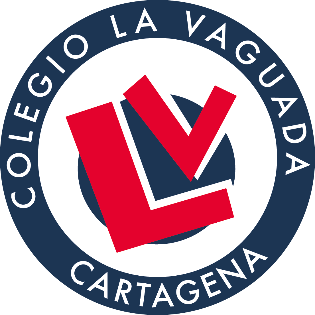 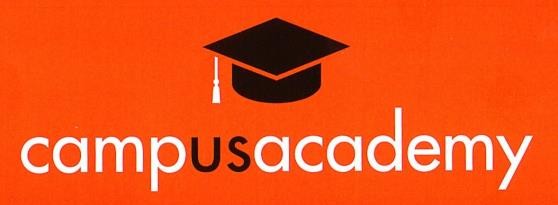 Condiciones Generales de la actividad de inglés extraescolar 2023-24INSCRIPCIÓNSe deberá completar la hoja de inscripción adjunta y entregarla en secretaría. El alumno deberá también abonar el importe de la matricula (importe anual 30 €.)PAGO DE MENSUALIDADEl pago de la mensualidad deberá efectuarse durante la primera semana del mes en la secretaría del colegio o mediante domiciliación bancaria a la cuenta que nos indiquen. Les recordamos que, en el caso de que algún recibo sea devuelto, deberán abonar la comisión bancaria correspondiente ( 3.63 €)..PRECIOSEl precio de la actividad dependerá del nivel que se quiera preparar.Cursos de edades de primaria (1º-6ºPRI)… 58 €/ mes 2 horas / semana A2 (KET) …………………………………….. 58 €/ mes 2 horas / semana B1/B2/C1 (PET/FCE/CAE) ..……………….. 75 €/ mes 3 horas / semanaEn caso de inscribir hermanos, hay un descuento de 5 € para el segundo hermanoDurante los periodos de vacaciones no habrá clase, ya que éstas han sido prorrateadas en el total del curso, saliendo una media mensual de 8 clases.El precio del material está incluido en el importe de matriculación. Los precios incluyen todos los impuestos.Los alumnos podrán inscribirse a los exámenes a través de Campus Academy/ colegio La Vaguada, abonando el importe correspondiente a la matrícula que realicen.ABANDONOSSi un estudiante se retira de las clases, una vez que ha comenzado, no se devolverá ningún pago anteriormente realizado.CLASES PERDIDASCampus Academy no es responsable de las clases a las que el alumno no pueda asistir. El estudiante no tendrá derecho a recuperar las clases perdidas por motivos personales.-	IMPORTANTE: Si se deja de venir durante un mes o más, cuando el alumno vuelva a las clases tendrá que volver a abonar la matrícula (30 €) en caso de haber dejado de pagar la mensualidad, salvo excepciones.CALENDARIOCampus Academy impartirá clases para alumnos desde octubre hasta mayo. No se impartirá clases los días no electivos del Colegio de La Vaguada.HORARIOSEl número mínimo de alumnos para formar un grupo será de 4 y máximo de 12. Campus Academy se obliga al cumplimiento de las condiciones especificadas y en especial al límite máximo de estudiantes por clase, horario y niveles.RESPONSABILIDADESCampus Academy no se hace responsable de pérdidas de tiempo no atribuibles al centro de enseñanza ni de pérdidas de dinero u otras posesiones que afecten al alumno durante la realización de las clases.POLÍTICA DE PRIVACIDADEl usuario tendrá que cumplimentar los formularios con datos verdaderos, exactos, completos y actualizados, reservándose la dirección el derecho a no prestar sus servicios a aquellos usuarios registrados con datos falsos, sin perjuicio de las acciones legales que procedan.Los datos personales que nos proporcionen pasarán a formar parte de una base de datos propiedad de Campus.